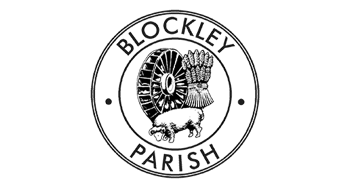 Blockley Parish CouncilEnvironmental Sustainability Committee Meeting Thursday 12th October 2023, 6:30pm, Little Village Hall, BlockleyAGENDAWelcome and apologies for absence (Cllr Neill/clerk)Aspirations for the ESC group (Cllr Turner)Approve Minutes of March 2022Matters arising – CT/clerk TO CHECK LAST MINUTES(AP:01.22:3.2) QR coded signposting across the parish to alert biodiversity is being explored. .Biodiversity Net Gain and what it means. Identify locations for next round of Cotswolds Natural Landscapes tree planting grant. Ash Die-back and Oak decline – GCC Highways, BPC and landowners.Propose dates for community litter picks in Autumn 2023 and Spring 2024 (Cllr Turner)Propose establishing a working party of community volunteers to weed cemetery path (Cllr Turner)To review EV charging point tender options & agree next steps. Public Transport and Active Travel (Cllr Neill)Feedback from 5G seminar and agree next steps (Cllr Mackinnon-Little)To discuss a gas heating system energy efficiency information initiative and agree next steps (Cllr Mackinnon-Little)Suggestions for future considerations of the working group (Cllrs and members of the public)Next meeting: November (14th? 15th? 21st?)